Załącznik do Zarządzenia Nr 2 /2019Kierownika OPS w Łącku z dnia 4 stycznia 2019r.REGULAMINKLUBU SENIOR+
W ŁĄCKU 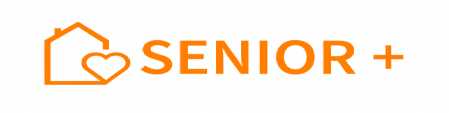 Klub Senior+ w Łącku funkcjonuje zgodnie z postanowieniami Programu Wieloletniego „Senior+” na lata 2015-2020, stanowiącego załącznik do Uchwały Nr 157 Rady Ministrów z dnia 20 grudnia 2016 r. zmieniającej uchwałę w sprawie ustanowienia programu wieloletniego „Senior-WIGOR” na lata 2015-2020 (M.P. z 2016 r. poz. 1254).§ 1.POSTANOWIENIA OGÓLNENiniejszy Regulamin określa zasady funkcjonowania i organizacji Klubu Senior+ w Łącku , zwanego dalej Klubem Seniora.Klub „Senior+” został utworzony w celu integracji i aktywizacji społecznej oraz zaspakajania potrzeb kulturalnych środowiska osób starszych w Gminie Łącko.Klub „Senior+” zwany dalej Klubem Seniora został utworzony w strukturze Ośrodka Pomocy Społecznej w Łącku.Klub dysponuje 50 miejscami.Siedzibą Klubu jest lokal usytuowany w Ośrodku Zdrowia w Łącku , stanowiącym własność gminy.Opiekę nad funkcjonowaniem Klubu Seniora sprawuje wyznaczony pracownik  Ośrodka Pomocy Społecznej w Łącku.Do Klubu Seniora mogą być przyjęte osoby nieaktywne zawodowo, które ukończyły 60 lat i są mieszkańcami Gminy Łącko.Uczestnicy Klubu Seniora pisemnie potwierdzają swoją obecność w Klubie Seniora na liście obecności.Działalność Klubu Seniora finansowana jest ze środków dotacji celowej budżetu państwa oraz środków budżetu gminy.Uczestnictwo w zajęciach Kluby Seniora jest dobrowolne i bezpłatne.Uczestnictwo w Klubie wymaga złożenia wszystkich niżej wymienionych dokumentów:deklaracji w uczestnictwa w Klubie Senior+ w Łącku, stanowiącej załącznik nr 1 do niniejszego Regulaminu;oświadczenia o zapoznaniu się z niniejszym Regulaminem i zobowiązanie do jego przestrzegania, stanowiące załącznik nr 2 do niniejszego Regulaminu;zgoda na przetwarzanie danych osobowych, stanowiąca załącznik nr 3 do niniejszego Regulaminu;zaświadczenie lekarskie o braku przeciwwskazań do uczestnictwa w zajęciach ruchowych i sportowo-rekreacyjnych, jeżeli senior/seniorka chce w nich uczestniczyć, stanowiące załącznik nr 4 do niniejszego Regulaminu.zezwolenie lub brak zezwolenia na rozpowszechnianie wizerunku zgodnie z przepisami ustawy z dnia 4 lutego 1994 r. o prawie autorskim i prawach pokrewnych (t.j. Dz. U. z 2018 r. poz. 1191), stanowiące załącznik nr 5 do niniejszego Regulaminu;klauzula informacyjna, stanowiąca załącznik nr 6 do niniejszego Regulaminu.Dane zawarte w Deklaracji są weryfikowane na podstawie dokumentu tożsamości seniora / seniorki okazanego w trakcie przyjmowania Deklaracji.Dokumenty wymienione w pkt.11 należy składać w siedzibie Ośrodka Pomocy Społecznej w Łącku lub Klubie Senior +, o ile Klub dysponuje wolnymi miejscami. W sytuacji braku miejsc dokumenty kolejnych osób przyjmuje się i umieszcza na liście rezerwowej, do chwili zwolnienia się miejsca w Klubie.§ 2CELE I ZADANIA KLUBU SENIORARozpoznawanie potrzeb seniorów oraz rozwijanie ich zainteresowań.Organizacja atrakcyjnych form spędzania czasu wolnego poprzez stworzenie bezpiecznej i przyjaznej przestrzeni.Motywowanie seniorów do wspólnego spędzania czasu wolnego i zwiększenia udziału w życiu społecznym.Organizacja spotkań tematycznych w uzgodnieniu z członkami Klubu Senior+.Zawieranie nowych znajomości integracja rówieśnicza i międzypokoleniowa.Współpraca z innymi Klubami Seniora i lokalnymi instytucjami.Wypełnianie czasu wolnego osobom starszym w sposób będący swoistą profilaktyką przeciw marginalizacji i wykluczeniu społecznemu.Propagowanie kultury i sztuki.Upowszechnianie zdrowego trybu życia - ochrona i promocja zdrowia.Propagowanie różnych form działalności twórczej seniorów.Wspieranie inicjatyw umożliwiających aktywny udział seniorów w życiu ich otoczenia.Promocja Gminy Łącko.§ 3.ORGANIZACJA KLUBU SENIORAZajęcia w Klubie Seniora są ujęte w stałym miesięcznym planie zajęć, który wywiesza się w siedzibie Klubu oraz zamieszcza się na stronie internetowej Ośrodka Pomocy Społecznej w Łącku Klub „Senior+” jest czynny poniedziałek, środa, czwartek w godzinach od 12.00 do 16.00 z wyłączeniem dni ustawowo wolnych od pracy. Dopuszcza się możliwość zmiany godzin pracy Klubu i dostosowanie ich do potrzeb uczestników, po uprzednim uzgodnieniu z Kierownikiem Ośrodka.Przynależność do Klubu „Senior+” jest dobrowolna i nieodpłatna.Klub Seniora prowadzi działalność w okresie od stycznia 2019 rokuDokumentację organizacji i działalności Klubu Seniora stanowią:regulamin Klubu Seniora w Gminie Łącko,lista obecności w Klubie Seniora,plany pracy Klubu,rachunki, faktury, noty księgowe obrazujące poniesione koszty,wszelkie notatki, pisma, korespondencja w sprawie tego zadania,artykuły w prasie,dokumentacja fotograficzna,sprawozdania z działalności Klubu.Dokumentacja przechowywana jest w siedzibie Ośrodka Pomocy Społecznej w Łącku.§ 4NADZÓR NAD
DZIAŁALNOŚCIĄ KLUBU SENIORADziałalność Klubu Seniora nadzoruje wyznaczony pracownik Ośrodka Pomocy Społecznej w Łącku, do zadań którego należy czuwanie nad właściwą realizacją zadań w Klubie,Pracę w Klubie Seniora przy aktywnym udziale uczestników Klubu organizuje pracownik OPS – opiekun klubu zatrudniony przez  kierownika Ośrodka Pomocy Społecznej w Łącku.Do zadań opiekuna klubu należy:właściwa organizacja pracy Klubu;organizowanie zajęć kulinarnych, plastycznych, organizacja pogadanek, wykładów,treningów umiejętności społecznych, współdziałanie z seniorami i ich rodzinami, podejmowanie inicjatyw i współpracy z społecznością lokalną i stowarzyszeniami, organizacja wyjazdów do teatru, wycieczek.prowadzenie zajęć uaktywniających uczestników Klubu Seniora w tym prowadzenie zajęć manualnych, muzyczno-ruchowych, czytanie opowiadań, dyskusja, rozmowy indywidualne;realizacja planów opieki indywidualnej;nadzór nad prawidłowym wykonywaniem zajęć przez mieszkańcówzabezpieczenie mieszkańców uczestniczących w zajęciach przed nieszczęśliwym wypadkiem, przestrzeganie przepisów bhp i p.poz.współpraca z pracownikami socjalnymi OPS w aspekcie organizowania wsparcia opiekuńczego, organizowanie imprez kulturalnych, wycieczek, spotkań okolicznościowych;aktywne spędzanie czasu wolnego, inicjatywy rozwoju swoich małych ojczyzn; zawieranie nowych znajomości, integrację rówieśniczą i międzypokoleniową;współpraca z policją, strażą pożarną - wykłady i prelekcje nt. bezpieczeństwa itp.;organizowanie spotkań z przedstawicielami służby zdrowia w celu przybliżenia schorzeń wieku senioralnego, jak im zapobiegać, a jak leczyć, utrwalenie zasad udzielania pierwszej pomocy przedmedycznej;podejmowanie działań w zakresie zwiększenia aktywności klubowiczów, wzmacnianie wśród uczestników poczucia przynależności do społeczności lokalnej,prowadzenie rekrutacji klubowiczów;sporządzenie planów, sprawozdań i informacji wynikających z realizacji zadania;prowadzenie niezbędnej dokumentacji tj. lista obecności;r)	prowadzenie zapotrzebowania na materiały biurowe, artykuły spożywcze  i edukacyjne dla klubowiczów.s)	dokumentowanie działalności Klubu Senior+ w formie fotograficznej,t)	prowadzenie kroniki Klubu Senior+.§ 5.PRAWA I OBOWIĄZKI CZŁONKÓW KLUBU SENIORAKlub jest grupą osób nieaktywnych zawodowo w wieku 60+ z terenu gminy Łącko, które zadeklarowały przestrzeganie Regulaminu Klubu Seniora oraz aktywny udział w organizowanych zajęciach.Uczestnicy Klubu Seniora nie ponoszą żadnych opłat związanych z członkostwem w Klubie.Uczestnicy Klubu Seniora są wpisywani na listę obecności.Do obowiązków uczestników Klubu należy:przestrzeganie regulaminu,przestrzeganie bezpieczeństwa innych osób przebywających w Klubie,poszanowanie godności osobistej członków Klubu i pracowników Ośrodka Pomocy Społecznej,kulturalne i zgodne z ogólnie przyjętymi zasadami i normami zachowanie się wobec członków Klubu i pracowników Ośrodka Pomocy Społecznej,utrzymanie w należytym porządku pomieszczeń i wyposażenia Klubu oraz korzystanie z nich zgodnie z przeznaczeniem,dbanie o wyposażenie Klubu,przestrzeganie norm i zasad wzajemnego współżycia społecznego podczas uczestnictwa w działalności Klubu oraz godne reprezentowanie Klubu na zewnątrz,przestrzeganie zakazu palenia tytoniu w pomieszczeniach Klubu,przestrzeganie zakazu uczestnictwa w działalności Klubu osób będących pod wpływem alkoholu lub innych środków odurzających,potwierdzanie obecności na liście obecności.Do praw członków Klubu należy:poszanowanie swoich praw i godności osobistej,wolność słowa, przekonań i wyznania,rozwijanie własnych zainteresowań,uczestnictwo w działaniach podejmowanych przez Klub na równi ze wszystkimi członkami Klubu,korzystanie z wyposażenia Klubu,pomoc w rozwiązywaniu problemów i konfliktów w grupie,uzyskanie pełnej informacji o działalności Klubu.§ 6.POSTANOWIENIA KOŃCOWEKlub nie ponosi odpowiedzialności za rzeczy, sprzęty, gotówkę lub dokumenty wniesione przez uczestnika/ uczestniczkę do placówki.Prace wykonane przez uczestników w ramach zajęć nie stanowią ich własnościi pozostają w dyspozycji Klubu.W sprawach nieujętych w niniejszym Regulaminie, decyzję ostateczną podejmuje Kierownik Ośrodka Pomocy Społecznej w Łącku.Zmiany regulaminu Klubu Seniora mogą być dokonywane w trybie właściwym dla jego ustalenia.Niniejszy Regulamin oraz wszelkie zmiany wymagają zatwierdzenia przez Kierownika  Ośrodka Pomocy Społecznej w Łącku. Wprowadzane będą zarządzeniem Kierownika  Ośrodka Pomocy Społecznej w ŁąckuŁącko, dnia 4 stycznia 2019r.Kierownik               Ośrodka Pomocy Społecznej       w Łącku  /-/ Artur Kotas